Środa 29.04.2020 r.TEMAT TYGODNIA:“Polska moja ojczyzna”Zadanie 1. Zestaw ćwiczeń porannych.Dziecko ćwiczy na boso. Dziecko siedzi na dywanie, Rodzic podaje woreczek gimnastyczny (jeżeli nie macie w domu woreczka, możecie wykorzystać woreczek ryżu lub kaszy) . Ćwiczenia z woreczkami: - dziecko w siadzie skrzyżnym przekłada woreczek z ręki do ręki z przodu i z tyłu za plecami, podczas ćwiczenia plecy są wyprostowane, - pozycja jak wyżej tylko woreczek przekładamy z ręki do ręki wysoko nad głową i nisko z tyłu za plecami, podczas ćwiczenia plecy są wyprostowane, - pozycja jak wyżej woreczek leży przed stopami, przesuwamy dłońmi woreczek jak najdalej w przód po podłodze i przysuwamy z powrotem do stóp, podczas wykonywania ćwiczenia pośladki dotykają podłogi, - siad o nogach ugiętych, woreczek leży przed stopami, przesuwanie woreczka stopami w przód i przysuwanie woreczka do siebie, - ćwiczenie jak wyżej tylko ćwiczy jedna stopa, potem zmiana stopy ćwiczącej, - chwyt woreczka stopami, uniesienie nóg w górę i opust w dół, - próba chwycenia palcami stóp i uniesienia woreczka w górę raz jedna stopa raz druga stopa, - ćwiczenie jak wyżej tylko w górze przekładamy woreczek z prawej stopy do lewej, - siad o nogach prostych, Rodzic podaje na zmianę hasła: wachlarzyk i piąstki, • wachlarzyk – dzieci starają się rozcapierzyć palce u stóp i zrobić wachlarzyk, • piąstki – podwijamy palce stóp jednocześnie próbując je zacisnąć w piąstki,Zadanie 2. Odróżnianie monet i banknotów. Dziecko ogląda zgromadzone monety 10gr, 20gr, 50gr, 1zł, 2zł, 5zł oraz banknoty 10zł, 20zł, 50zł, 100zł. Porównuje dwie strony monet – orła i reszkę. Ustala wartości oglądanych pieniędzy. Wskazuje, które z nich mają największą wartość.Zadanie 3. „Mapa Polski” – prezentacja mapy Polski. Oglądanie i analiza mapy Polski. Wskazanie Wisły jako najdłuższej rzeki w Polsce.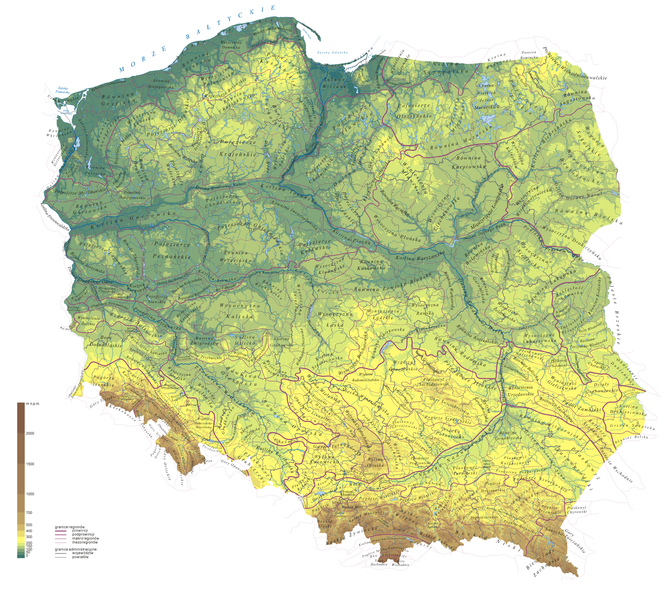 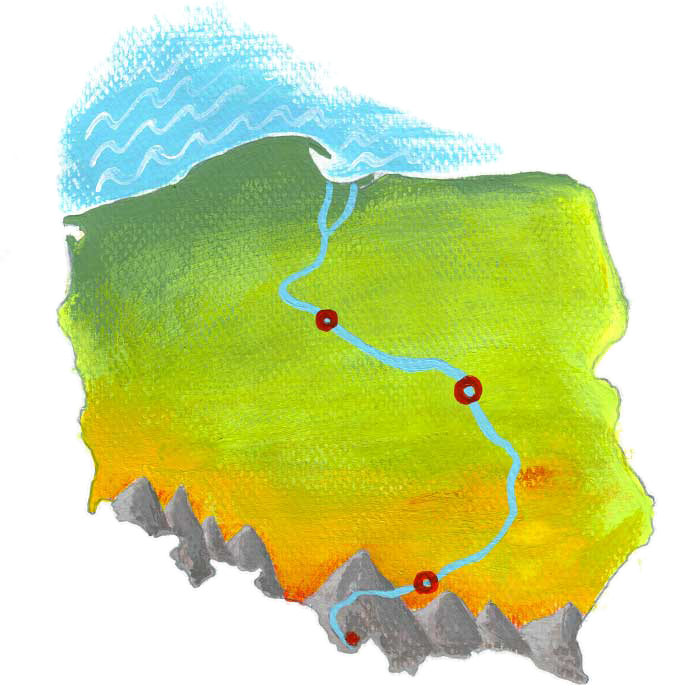 DLA 6-LATKÓW Karty pracy – s.21, 24, 25DLA 5 - LATKÓWKarty pracy w załącznikach (dla chętnych)Audiobook “ Legenda o Lechu, Czechu i Rusie”http://scholaris.pl/resources/run/id/68252Przypomnienie piosenki “ Jestem Polakiem”https://www.youtube.com/watch?v=plug6OIrxRMZadania matematycznehttps://www.matzoo.pl/zerowka/49Życzymy miłej nauki 😊     Katarzyna Krężel      Marzena Gałas